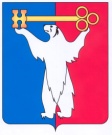 	АДМИНИСТРАЦИЯ ГОРОДА НОРИЛЬСКА КРАСНОЯРСКОГО КРАЯПОСТАНОВЛЕНИЕ04.07.2013	  г.Норильск   	               №  332О внесении изменений в постановление Администрации города Норильска от 08.12.2011 № 569 В целях урегулирования отдельных вопросов по установлению выплат работникам муниципальных учреждений муниципального образования город Норильск, оплата труда которых производится по новым системам оплаты труда, ПОСТАНОВЛЯЮ:1. Внести в Положение об отдельных стимулирующих выплатах работникам муниципальных учреждений муниципального образования город Норильск, оплата труда которых производится по новым системам оплаты труда, утвержденное постановлением Администрации города Норильска от 08.12.2011 № 569 (далее - Положение), следующие изменения:1.1. Разделы 2, 3 положения исключить.1.2. Пункт 4.1.1 Положения изложить в следующей редакции:«4.1.1. Директорам, заместителям директора (по воспитательной работе, учебно-воспитательной работе, учебно-производственной работе, научно-методической работе, внеклассной работе) и педагогическим работникам муниципальных образовательных учреждений общего образования, подведомственных Управлению общего и дошкольного образования Администрации города Норильска, устанавливается надбавка в размере 30%.»;1.3. Пункт 4.1.2 Положения изложить в следующей редакции:«4.1.2. Библиотечным работникам муниципальных учреждений общего образования, подведомственных Управлению общего и дошкольного образования Администрации города Норильска, устанавливается надбавка в размере 40%.»1.4. Дополнить Положение новым пунктом 5.2 следующего содержания:« 5.2. При начислении надбавки применяется персональная выплата за работу в муниципальном образовании город Норильск. Размеры и порядок начисления персональной стимулирующей выплаты за работу в муниципальном образовании город Норильск установлены пунктом 4.13 Примерного положения об оплате труда работников муниципальных бюджетных, казенных образовательных учреждений муниципального образования город Норильск, утвержденного постановлением Администрации города Норильска от 21.07.2011 № 368.».1.5. Пункты 5.2, 5.3, 5.4 Положения считать пунктами 5.3, 5.4, 5.5 соответственно.2. Разместить настоящее постановление на официальном сайте муниципального образования город Норильск.3. Настоящее постановление вступает в силу с даты его подписания и распространяет свое действие на правоотношения, возникшие с 01.07.2013 года.И.о. Руководителя Администрации города Норильска                                В.А. Калинин